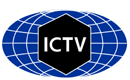 Part 1: TITLE, AUTHORS, APPROVALS, etcAuthor(s) and email address(es)Author(s) institutional address(es) (optional)Provide institutional names, each on a single line followed by author(s) initials (e.g., University of Woolloomooloo [SAB, HCL])Corresponding authorList the ICTV Study Group(s) that have seen this proposalICTV Study Group comments and response of proposerICTV Study Group votes on proposalSubmission datesICTV-EC comments and response of the proposerPart 3: TAXONOMIC PROPOSALName of accompanying Excel moduleAbstractText of proposalCode assigned:2023.002SShort title: Rename some species in the family Arteriviridae to comply the ICTV-mandated binomial formatShort title: Rename some species in the family Arteriviridae to comply the ICTV-mandated binomial formatShort title: Rename some species in the family Arteriviridae to comply the ICTV-mandated binomial formatBrinton MB, Goldberg, TL, Dunowaka M, Faaberg KS, Nauwynck HJ, mbrinton@gsu.edu; tony.goldberg@wisc.edu;M.Dunowska@massey.ac.nz; kay.faaberg@usda.gov; Hans.Nauwynck@UGent.beGeorgia State University, Atlanta, GA, USA (MAB)School of Veterinary Medicine, Madison, WI, USA (TLG)Institute of Animal and Biomedical Sciences, Palmerton North, New Zealand (DM)National Animal Disease Center, Virus and Prion Research Unit, Agricultural Research Service, USDA (KSF)Ghent University, Gent, Belgium (HJN)Brinton, MBArteriviridae Study Group N/A Date first submitted to SC ChairJune 28, 2023Date of this revision (if different to above)Read the EC-distributed guidance on species naming document, confirm that proposed species names adhere to the guidance, and confirm that you would like to keep the proposed species names as originally proposed.Response: Read, and confirmed.2023.002S.N.v1.Arteriviridae_7sprenamed.xlsxHere we propose new names for 7 of the species of the family Arteriviridae following the ICTV request to change all established species names to a now standardized binomial format.